COMISIÓN DE RELACIONES EXTERIORES Vigésima Reunión Ordinaria 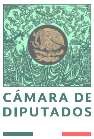 Modalidad semipresencial  “2021, Año de la Independencia y la grandeza de México” Miércoles 14 de julio de 202111:00 horas.Conexión remota, por medio de las plataformas Zoom y APRAV Sala de Juntas “Gilberto Bosques” Orden del día Lista de asistencia y declaración de quórum. Lectura y aprobación del orden del día. Análisis y, en su caso, aprobación, del acta de la Décimo Novena reunión ordinaria, de fecha 29 de abril de 2021. Análisis y, en su caso, aprobación del informe final de la Comisión de Relaciones Exteriores, que comprende los períodos de octubre de 2018 a julio de 2021. Asuntos Generales. Clausura.